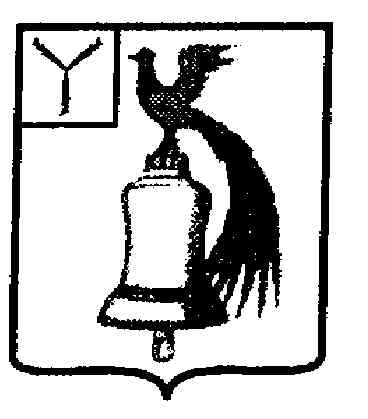 АДМИНИСТРАЦИЯТАТИЩЕВСКОГО МУНИЦИПАЛЬНОГО РАЙОНАСАРАТОВСКОЙ ОБЛАСТИП О С Т А Н О В Л Е Н И Е26.02.2024											№ 183р.п.ТатищевоОб установлении размера родительской платы, взимаемой с родителей (законных представителей), за присмотр и уход за детьми, осваивающими образовательные программы дошкольного образования в муниципальных образовательных учреждениях Татищевского муниципального района Саратовской области, реализующих основную общеобразовательную программу дошкольного образованияВ соответствии с Федеральным законом от 06.10.2003 № 131-ФЗ «Об общих принципах организации местного самоуправления в Российской Федерации», со статьей 65 Федерального закона от 29.12.2012 года № 273-ФЗ «Об образовании в Российской Федерации», Постановлением Правительства Саратовской области от 19.10.2022 №1016-П «О дополнительных мерах поддержки лиц, призванных на военную службу по мобилизации либо заключивших контракт о добровольном содействии в выполнении задач, возложенных на Вооруженные  Силы Российской Федерации, и членов их семей» (с изменениями от 22.11.2022, от 23.12.2022, от 15.02.2023, 
от 20.07.2023), постановление Правительства Саратовской области от 05.04.2023 № 292-П «О дополнительных мерах поддержки лиц, поступивших на военную службу по контракту для участия в специальной военной операции на территориях Украины, Донецкой Народной Республики, Луганской Народной Республики, Запорожской и Херсонской областей, и членов их семей», приказом министерства образования Саратовской области от 30.11.2023 № 2142 «Об установлении максимального размера родительской платы за присмотр и уход за детьми в государственных и муниципальных образовательных организациях, реализующих образовательную программу дошкольного образования, находящихся на территории Саратовской области на 2024 год», на основании Устава Татищевского муниципального района Саратовской области п о с т а н о в л я ю:1. Установить размер родительской платы за присмотр и уход за детьми, осваивающими образовательные программы дошкольного образования в муниципальных образовательных учреждениях Татищевского муниципального района Саратовской области, реализующих основную общеобразовательную программу дошкольного образования, за 1 день посещения ребенком детского сада согласно приложению № 1.2. Установить, что родительская плата за присмотр и уход за детьми не взимается с родителей (законных представителей) следующих категорий детей,осваивающих образовательные программы дошкольного образования в муниципальных образовательных учреждениях Татищевского муниципального района Саратовской области, реализующих основную общеобразовательную программу дошкольного образования:детей – инвалидов;детей - сирот и детей, оставшихся без попечения родителей;детей с туберкулезной интоксикацией;детей граждан Российской Федерации, призванных на военную службу по мобилизации либо заключивших контракт о добровольном содействии в выполнении задач, возложенных на Вооруженные Силы Российской Федерации, либо заключивших контракт с Министерством обороны Российской Федерации, проживающих в Саратовской области для участия в специальной военной операции, погибших, объявленных умершими, признанных безвестно отсутствующими при исполнении обязанностей  военной службы, умерших вследствие военной травмы после увольнения с военной службы граждан, призванных на военную службу по мобилизации либо заключивших контракт о добровольном содействии в выполнении задач, возложенных на Вооруженные Силы Российской Федерации, либо заключивших контракт с Министерством обороны Российской Федерации для участия в специальной военной операции;детей из многодетных семей;родительская плата за присмотр и уход за детьми, осваивающими образовательные программы дошкольного образования в муниципальных образовательных учреждениях Татищевского муниципального района Саратовской области, реализующих основную общеобразовательную программу дошкольного образования, не взимается в случаях: непосещения ребёнком образовательного учреждения по болезни (при предоставлении справки); карантина; пребывания ребёнка в оздоровительных, лечебных учреждениях (при предоставлении подтверждающих документов); непосещения ребенком образовательного учреждения для отдыха с родителями (по заявлению родителей, не более 28 дней в год); закрытия дошкольного учреждения на ремонтные работы и (или) аварийные работы;родительская плата за присмотр и уход за детьми, не посещающими дошкольное образовательное учреждение по неуважительной причине в первый пропущенный день составляет 80 % от родительской платы одного дня за присмотр и уход за детьми, за исключением предупреждения руководителя образовательного учреждения до 12.00 предыдущего дня перед пропущенным, в этом случае родительская плата дня составляет 20 % от родительской платы одного дня, так же как и последующие пропущенные дни без уважительной причины.3. Признать утратившим силу постановление администрации Татищевского муниципального района Саратовской области от 18.10.2022 
№ 1282 «Об установлении размера родительской платы, взимаемой с родителей (законных представителей), за присмотр и уход за детьми, осваивающими образовательные программы дошкольного образования в муниципальных образовательных учреждениях Татищевского муниципального района Саратовской области, реализующих основную общеобразовательную программу дошкольного образования», постановление администрации Татищевского муниципального района Саратовской области от 14.12.2022 
№ 1539 «О внесении изменений в постановление администрации Татищевского муниципального района Саратовской области от 18.10.2022 № 1282», постановление администрации Татищевского муниципального района Саратовской области от 19.04.2023 № 515 «О внесении изменений в постановление администрации Татищевского муниципального района Саратовской области от 18.10.2022 № 1282», постановление администрации Татищевского муниципального района Саратовской области от 19.12.2023 
№ 1456 «О внесении изменений в постановление администрации Татищевского муниципального района Саратовской области от 18.10.2022 № 1282».4. Утвердить перечень документов, подтверждающих право на получение льгот по родительской плате за присмотр и уход за детьми, осваивающим образовательные программы дошкольного образования в муниципальных образовательных учреждениях Татищевского муниципального района Саратовской области, согласно приложению № 2.5. Настоящее постановление вступает в силу со дня его официального опубликования и распространяется на правоотношения, возникшие с 1 марта 2024 года.6. Опубликовать настоящее постановление в газете Татищевского муниципального района Саратовской области «Вестник Татищевского муниципального района Саратовской области» и разместить на официальном сайте Татищевского муниципального района Саратовской области в сети «Интернет».7. Контроль за исполнением настоящего постановления возложить на  заместителя главы администрации Татищевского муниципального района Саратовской области Иванову Е.В.   Глава Татищевскогомуниципального района                                                                            П.В.СурковПриложение № 1к постановлениюадминистрации Татищевскогомуниципального районаСаратовской областиот 26.02.2024 № 183Размер родительской платы за присмотр и уход за детьми, осваивающими образовательные программы дошкольного образования в муниципальных образовательных учреждениях Татищевского муниципального района Саратовской области, реализующих основную общеобразовательную программу дошкольного образованияПриложение № 2к постановлениюадминистрации Татищевскогомуниципального районаСаратовской областиот 26.02.2024 № 183Перечень документов, подтверждающих право на получение льгот по родительской плате за присмотр и уход за детьми, осваивающим  образовательные программы дошкольного образования в муниципальных образовательных учреждениях Татищевского муниципального района Саратовской области
№п/пНаименование учрежденияРазмерродительской платы в день (рублей)1Муниципальное дошкольное образовательное учреждение «Детский сад «Пирамидка» р.п.Татищево Татищевского муниципального района Саратовской области»1582Муниципальное дошкольное образовательное учреждение «Детский сад с.Сторожевка Татищевского района Саратовской области»1583Муниципальное дошкольное образовательное учреждение «Детский сад с.Вязовка Татищевского муниципального района Саратовской области»1584Структурное подразделение «Детский сад п.Садовый» муниципального общеобразовательного учреждения «Средняя общеобразовательная школа п.Садовый имени Героя Советского Союза В.А. Васильева»1555Структурное подразделение «Детский сад с.Идолга» муниципального общеобразовательного учреждения «Средняя общеобразовательная школа с.Идолга имени Героя Советского Союза А.А. Лапшова»1556Обособленное структурное подразделение филиал «Детский сад с.Слепцовка» муниципального общеобразовательного учреждения «Средняя общеобразовательная школа с.Идолга имени Героя Советского Союза А.А. Лапшова»1557Структурное подразделение «Детский сад с.Ягодная Поляна» муниципального общеобразовательного учреждения «Средняя общеобразовательная школа с.Ягодная Поляна»1558Обособленное структурное подразделение филиал «Детский сад с.Карамышка» муниципального общеобразовательного учреждения «Средняя общеобразовательная школа с.Октябрьский городок имени Героя Советского Союза  И.А.Евтеева»1559Обособленное структурное подразделение филиал «Детский сад с.Куликовка» муниципального общеобразовательного учреждения «Средняя общеобразовательная школа с.Октябрьский городок имени Героя Советского Союза  И.А.Евтеева»15510Структурное подразделение «Детский сад с.Октябрьский городок» муниципального общеобразовательного учреждения «Средняя общеобразовательная школа с.Октябрьский городок имени Героя Советского Союза И.А.Евтеева»15511Муниципальное общеобразовательное учреждение «Средняя общеобразовательная школа с.Мизино-Лапшиновка имени Героя Советского Союза  И.В.Преснякова»15512Муниципальное общеобразовательное учреждение «Средняя общеобразовательная школа с.Большая Ивановка имени Героя Советского Союза В.Д.Коннова»15513Муниципальное общеобразовательное учреждение «Средняя общеобразовательная школа с.Широкое»15514Муниципальное общеобразовательное учреждение «Средняя общеобразовательная школа ст.Курдюм имени Героя Советского Союза П.Т.Пономарева»15515Обособленное структурное подразделение филиал муниципального общеобразовательного учреждения  «Средняя общеобразовательная школа с.Сторожевка имени Героя Советского Союза П.А.Мельникова» в с.Курдюм15516Обособленное структурное подразделение филиал муниципального общеобразовательного учреждения «Средняя общеобразовательная школа с.Вязовка имени Героя Советского Союза Е.А.Мясникова» в с.Большая Каменка15517Муниципальное общеобразовательное учреждение «Средняя общеобразовательная школа с.Сокур имени Героя Советского Союза  А.П.Босова»15518Муниципальное общеобразовательное учреждение «Основная общеобразовательная школа с.Большая Федоровка»15519Муниципальное общеобразовательное учреждение «Основная общеобразовательная школа с.Кувыка имени Героя Советского Союза Г.Ф.Шигаева»155№ п/пКатегории
родителей (законных представителей), имеющих право на льготу по родительской платеНаименование документов1.Родители (законные представители), имеющие детей-инвалидовкопия справки установленного образца, подтверждающей факт установления инвалидности2.Законные представители детей-сирот, и детей, оставшихся без попечения родителейкопия постановления (решения) органа опеки и попечительства об установлении опеки (попечительства)3.Родители (законные представители) детей
с туберкулезной интоксикациейкопия медицинской справки профильного врача-специалиста4.Родители (законные представители), заключившие       с Министерством обороны Российской Федерации контракт для  выполнения задач  специальной военной операции, и родители (законные представители)  призванные на военную службу по частичной мобилизации в Вооруженные Силы Российской Федерации  в соответствии с Указом Президента Российской Федерации от 21 сентября 2022 года № 647 «Об объявлении частичной мобилизации в Российской Федерации» от 21 сентября 2022 года № 647 «Об объявлении частичной мобилизации в Российской Федерации»Справка военного комиссариата5Родители (законные представители) детей из многодетных семейКопия удостоверения установленного образца, подтверждающая факт установления многодетной семьи